                             AULA 06 REMOTA - 29 DE MARÇO A 02 DE ABRIL DE 2021.SEQUÊNCIA DIDÁTICA - MINI TEXTOS (ALFABETIZAÇÃO DIVERTIDA)LEIA O TEXTO:ESCREVA O NOME DAS FIGURAS DENTRO DO TEXTO.CIRCULE COM LÁPIS DE COR LARANJA AS PALAVRAS INICIADAS COM A LETRA E DO TEXTO.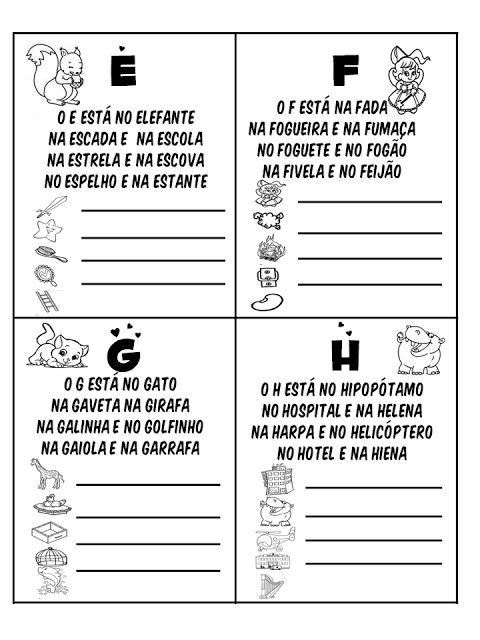 4-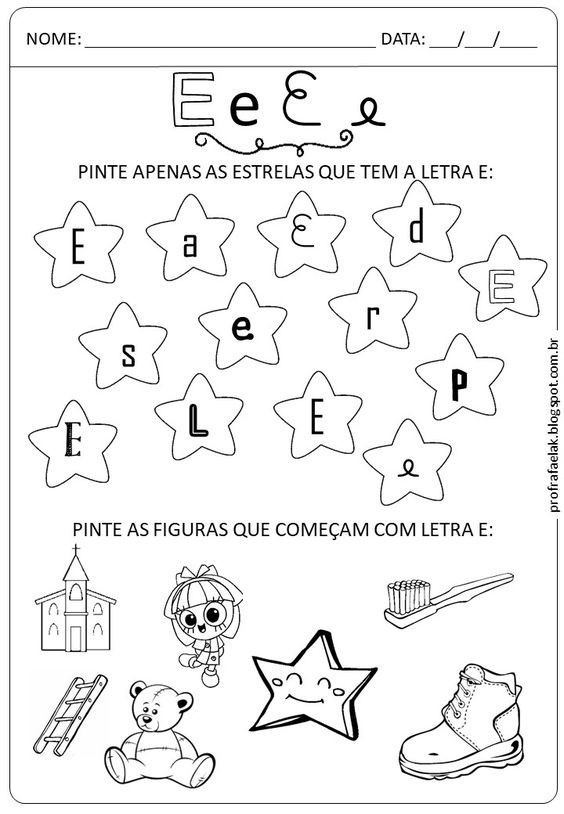 5 - ESCREVA O NOME DOS DESENHOS:---------------------------------------------------------------------------------------------------------------------------------------------------------------------------------------------------------------------------------------------------------------------------------------------------------------------------------------------------------------------------------------------------------------------------------------------------------------------------------------------------------------------------------------------------------------------------------------------------------------------------------------------------------------------------------------------------------------------------------------------------------------------------------------------------------------------------------------------------------------------------------------------------------------------------6 - VOCÊ CONHECE ESSA MÚSICA:ESCREVA DENTRO DO QUADRADINHO O NÚMERO DE ELEFANTES: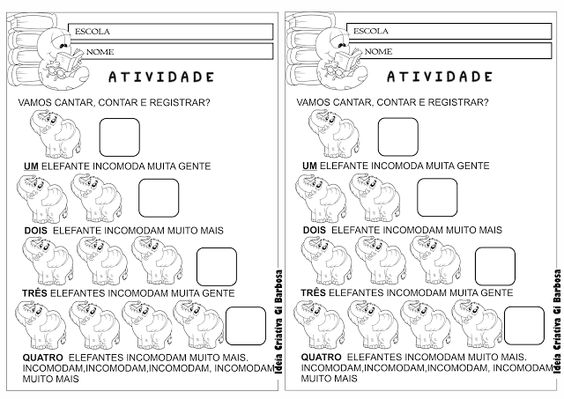 7 - CONHEÇA O MATERIAL DOURADO:              ASSISTA AO VÍDEO PARA TIRAR SUAS DÚVIDAS: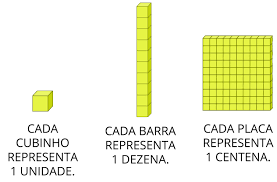                                     https://youtu.be/v3pryYzRtmo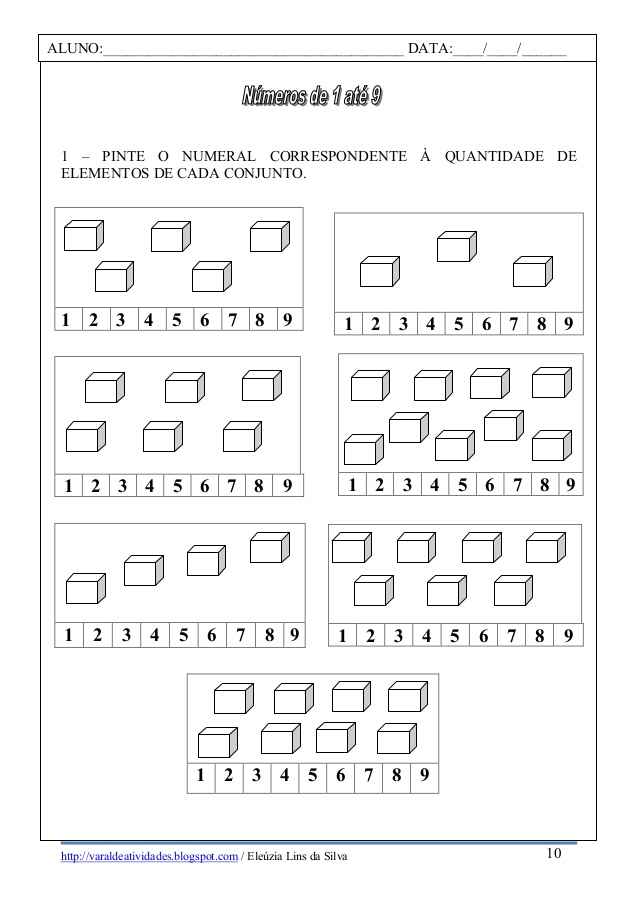 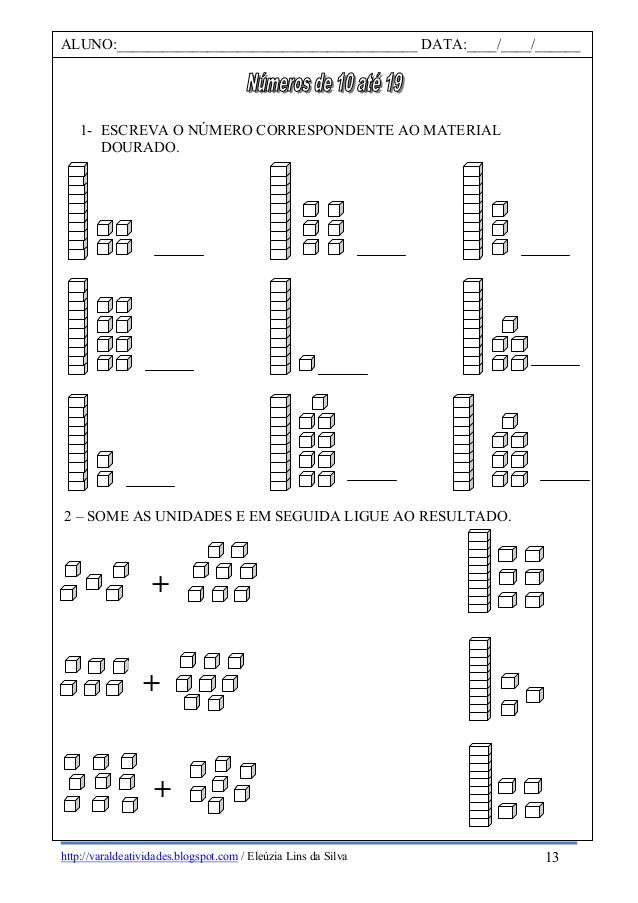 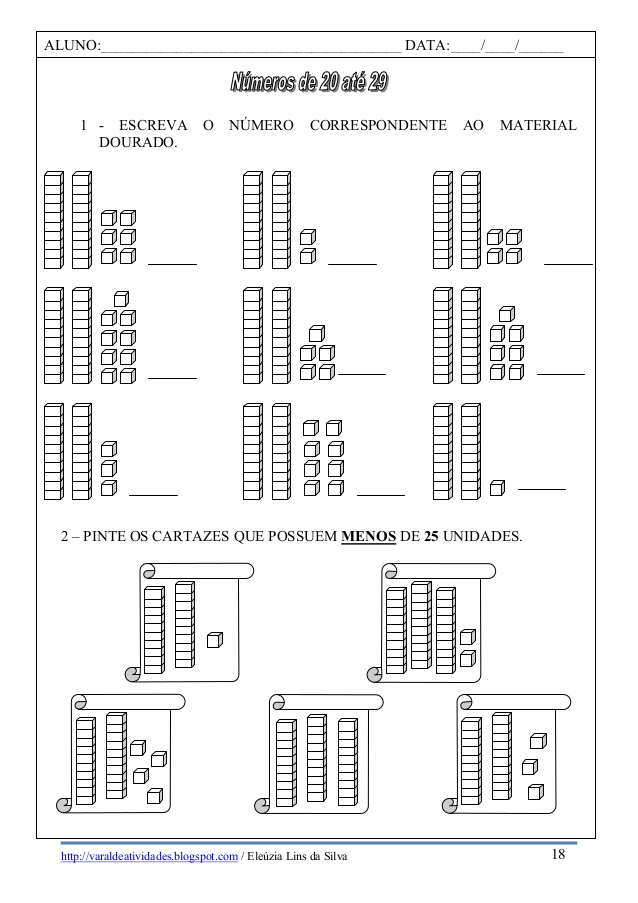 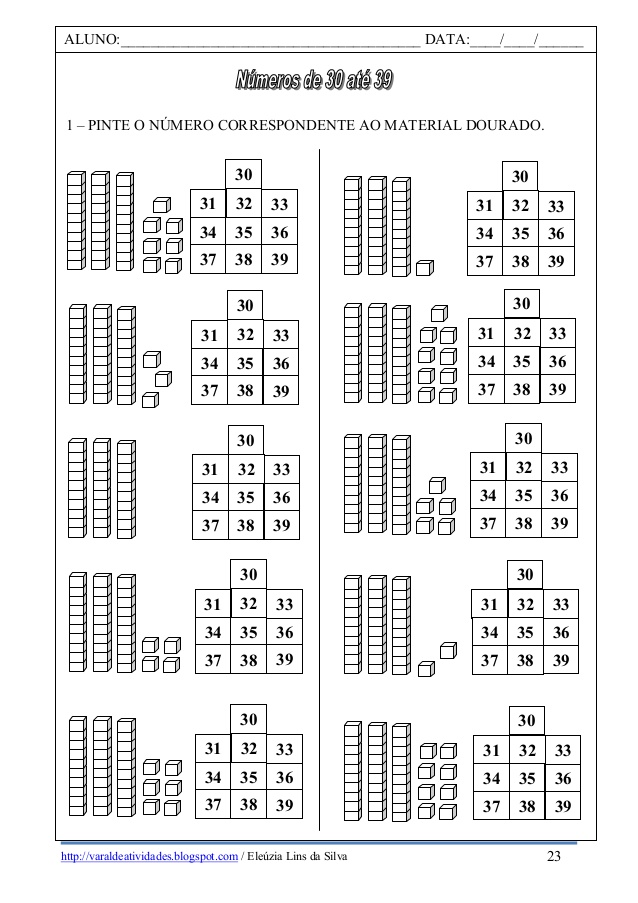 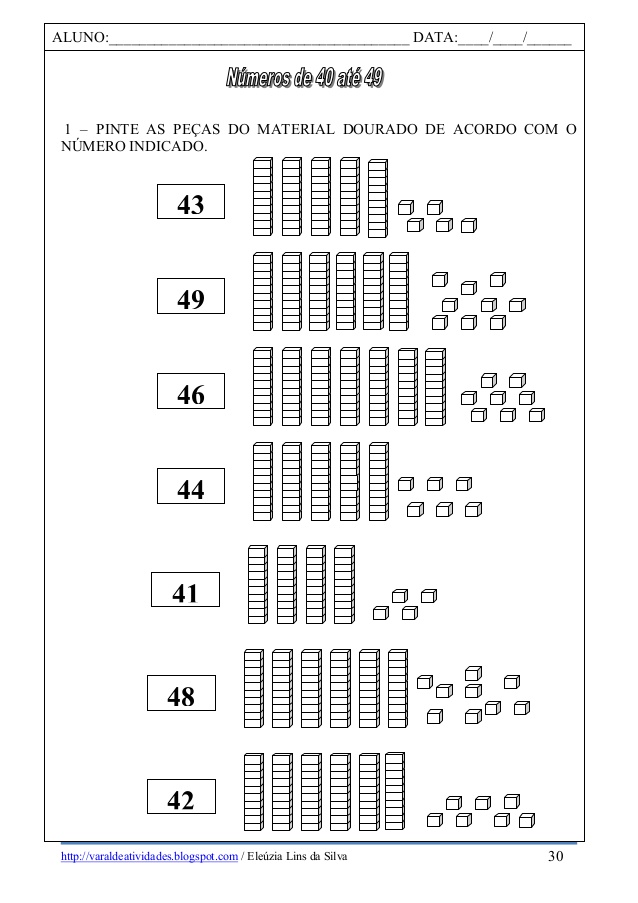 FICHA DE LEITURA – LETRA E: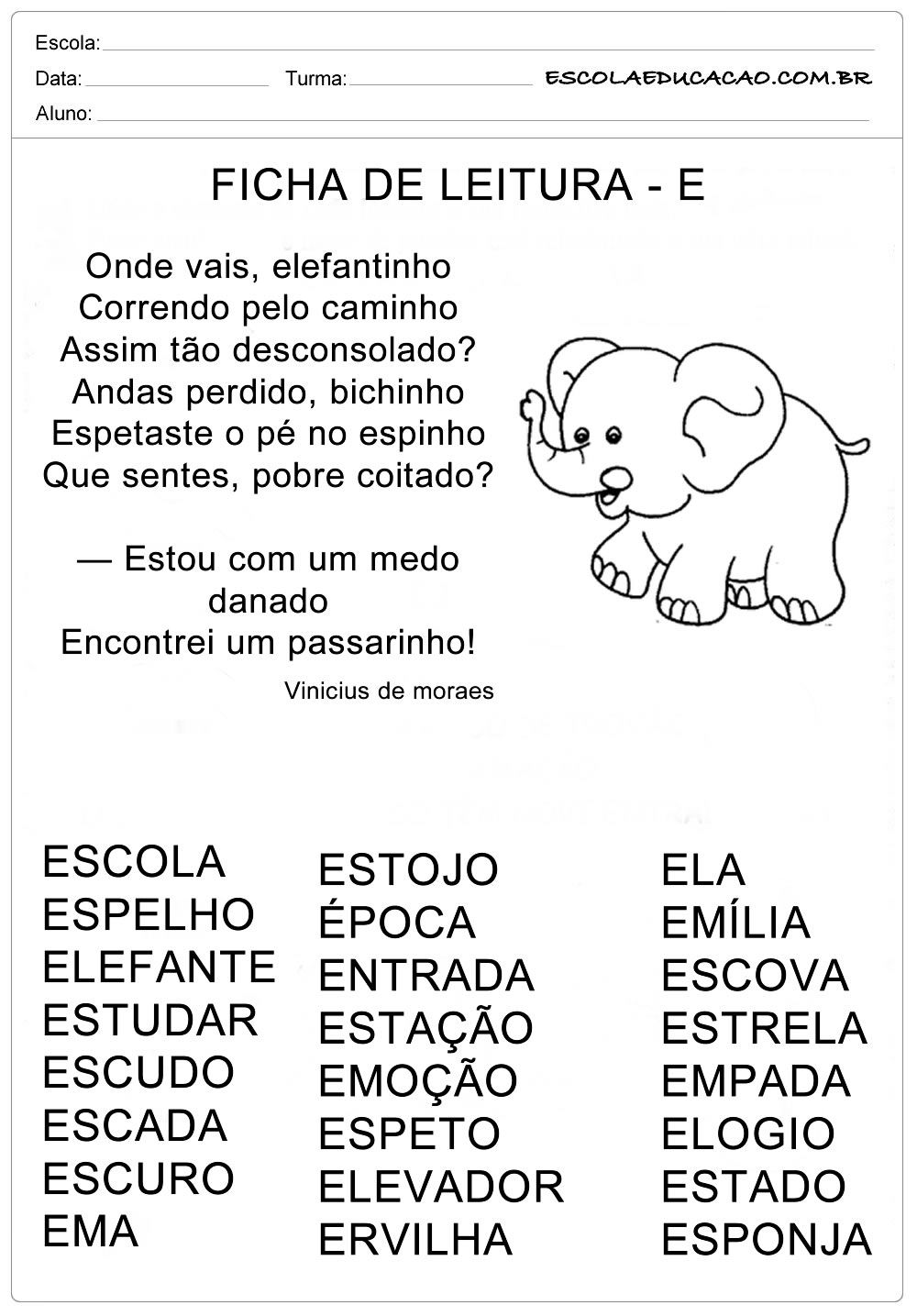 Escola Municipal de Educação Básica Augustinho Marcon.Catanduvas, março de 2021.Diretora: Tatiana Bittencourt Menegat. Assessora Técnica Pedagógica: Maristela Apª. Borella Baraúna.Assessora Técnica Administrativa: Margarete Petter Dutra.Professora: Ana Paula Fernandes. Aluno(a): _____________________________________________Turma: 2º ano.